MARSZAŁEK WOJEWÓDZTWA PODKARPACKIEGO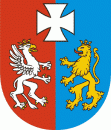 OS-I.7222.70.4.2022.AW					                Rzeszów; 2023-04-19O G Ł O S Z E N I E 
Na podstawie art. 218 ustawy z dnia 27 kwietnia 2001 r. Prawo ochrony środowiska (Dz.U. z 2022 r., poz. 2556 t.j.) w związku z art. 33 ustawy z dnia 
3 października 2008 r. o udostępnieniu informacji o środowisku i jego ochronie, udziale społeczeństwa w ochronie środowiska oraz o ocenach oddziaływania na środowisko (Dz.U. z 2022 r., poz. 1029 tj.) podaję do publicznej wiadomości:Na wniosek Armatura Kraków S.A., ul. Zakopiańska 72, 30-418 Kraków  (Regon 351376420, NIP 6750001320) zostało wszczęte postępowanie administracyjne 
w przedmiocie zmiany decyzji Marszałka Województwa Podkarpackiego 
z dnia 6 grudnia 2010 r., znak: RŚ.VI.MH.7660/34-1/10 ze zm., udzielającej Spółce pozwolenia zintegrowanego na prowadzenie instalacji wtórnego wytopu aluminium o zdolności produkcyjnej powyżej 20 ton wytopu na dobę dla Zakładu Produkcyjnego w Nisku, ul. Sandomierska 14.Organem właściwym do zmiany przedmiotowego pozwolenia jest Marszałek Województwa Podkarpackiego;W terminie 30 dni od dnia ukazania się niniejszego ogłoszenia tj.: od dnia 19.04.2023 – 18.05.2023 r. wszyscy zainteresowani sprawą mogą zapoznać się 
z aktami zebranymi w przedmiotowej sprawie oraz wnieść uwagi i wnioski;Dokumenty zostały wyłożone w Oddziale Instrumentów Środowiskowych Departamentu Ochrony Środowiska Urzędu Marszałkowskiego Województwa Podkarpackiego w Rzeszowie przy ul. Lubelska 4 , pok. 213, w godzinach pracy urzędu;Uwagi i wnioski dotyczące przedmiotowej sprawy można wnieść ustnie do protokołu lub pisemnie na adres : Urząd Marszałkowski Województwa Podkarpackiego 
w Rzeszowie, al. Łukasza Cieplińskiego 4, 35-010 Rzeszów lub pocztą elektroniczną na adres: srodowisko@podkarpackie.pl;Organem właściwym do rozpatrzenia uwag i wniosków jest Marszałek Województwa Podkarpackiego.Jednocześnie informuję, że dane o przedmiotowym wniosku zostały umieszczone 
w publicznie dostępnym wykazie danych o dokumentach zawierających informacje 
o środowisku i jego ochronie, prowadzonym przez Urząd Marszałkowski Województwa Podkarpackiego w Rzeszowie pod numerem 821/2022.